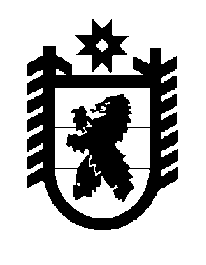 Российская Федерация Республика Карелия    ПРАВИТЕЛЬСТВО РЕСПУБЛИКИ КАРЕЛИЯРАСПОРЯЖЕНИЕ                                от  5 ноября 2015 года № 681р-Пг. Петрозаводск Рассмотрев предложение Государственного комитета Республики Карелия по управлению государственным имуществом и организации закупок, учитывая постановление администрации Пряжинского национального муниципального района от 12 августа  2015 года № 863 «Об утверждении перечня государственного имущества, предлагаемого для передачи из собственности Республики Карелия в муниципальную собственность Пряжинского национального муниципального района»,  
в соответствии с Законом Республики Карелия от 2 октября 1995 года 
№ 78-ЗРК «О порядке передачи объектов государственной собственности Республики Карелия в муниципальную собственность» передать в муниципальную собственность Пряжинского национального муниципального района от Бюджетного учреждения «Национальная библиотека Республики Карелия» государственное имущество Республики Карелия согласно приложению к настоящему распоряжению.             ГлаваРеспублики  Карелия                                                      А.П. ХудилайненПеречень государственного имущества Республики Карелия, передаваемого в муниципальную собственность Пряжинского национального муниципального района_____________Приложение к распоряжению Правительства Республики Карелия от 5 ноября 2015 года № 681р-П№ п/пНаименование имущества Количество, экземпляровОбщая стоимость, рублей1.Большая Российская энциклопедия. Том 1933681,242.Большая Российская энциклопедия. Том 2033681,243.Православная энциклопедия. Том 271900,004.Православная энциклопедия. Том 281900,005.Православная энциклопедия. Том 291900,00Итого10062,48